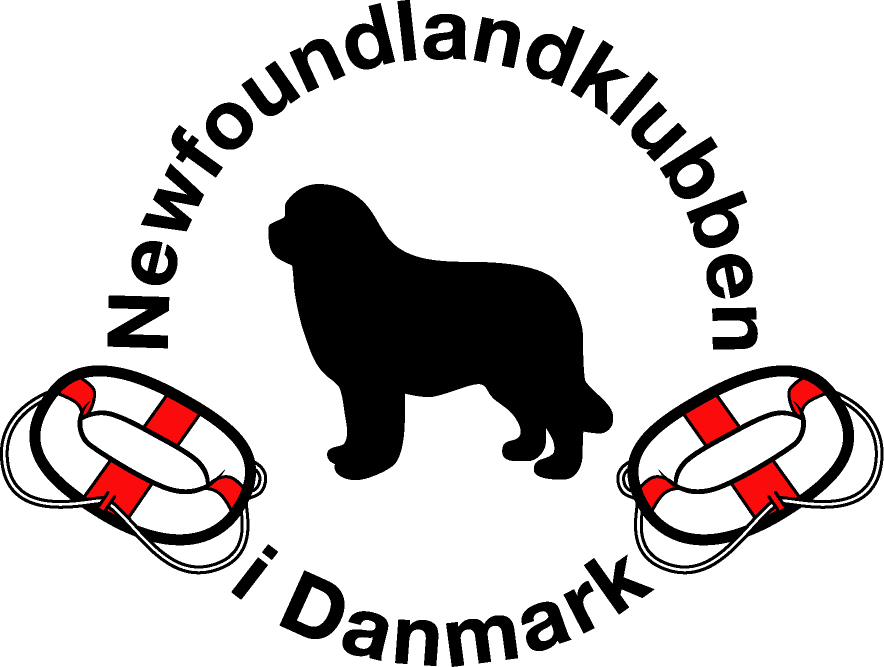 VandprøvereglerGældende fra 1. 1. 2020IndholdsfortegnelseAlmene reglerFormål	4Reglernes anvendelse	4Retten til at arrangere prøver 	4Opdeling af vandprøver	4Klasseinddelinger	4Vilkår for deltagelse	5Vilkår for deltagelse af udenlandske hunde og indplacering i klasser	6Forhindringer for at deltage	6Førerens pligter 	7Uacceptabel opførsel	7Særlig rapporteringspligt for dommere og konkurrenceledere	7Doping og andre uacceptable forhold	7Registrering af prøveresultat 	7Dansk Vandprøve Championat - DKVPCH 	8Maksimale antal deltagere	8Danmarksmesterskab – DM	8Vilkår for deltagelse i DM	8Tilmelding og gebyr	9Tilbagebetaling af tilmeldelsesgebyr	9Behandling af klager	9Dommere, konkurrenceledere, figuranter og sekretær	10Hundens fremvisning	10Kommandoord og håndtegn	11Udgangsstilling	11Lodtrækning om startrækkefølge	11En hund som forlader prøvepladsen pga. ulydighed	11Generel bedømmelse	11Generelt	12Karakterskala 	12Generelle fradrag	12Svømme- og Redningsprøve (SoR)Svømme 50 meter	13Almindelig apportering	13Hente fører	14StartklasseAlmindelig apportering	15Søgeapportering	16Hente figurant	17Bugsering af båd	17Svømme med fører	18Helhedsindtryk	19Åben klasseAlmindelig apportering	20Fremføring af reb – bugsering af båd	20Spring fra båd	21Undervandsapportering	22Enkel fremføring af redningskrans	23Livredning af figurant	24Helhedsindtryk	25Eliteklasse Apportering fra badebro	26Spring – Bugsering af båd	26Dirigeret apportering	27Undervandsapportering	28Dirigeret fremføring af redningskrans	29Livredning af figuranter	30Spring – Livredning af figurant	31Helhedsindtryk	32Materiel m.m.	33Oversat af Camilla Gothen fra Vattenprovsbestämmelser, Svenska Newfoundlandshundklubben.Tilrettet danske forhold af vandtræningsholdet i Tjæreborg.Godkendt af Dansk Kennel Klub den 26. august 2004 til ikrafttrædelse den 1. januar 2005.
Første revision er godkendt af Dansk Kennel Klub til ikrafttrædelse den 16. juni 2010.Anden revision er godkendt af Dansk Kennel Klub til ikrafttrædelse den 10. april  2014.Tredje revision er godkendt af Dansk Kennel Klub til ikrafttrædelse 1. Januar 2020Almene regler1. FormålI FCIs racestandard for  newfoundlandshunden fremgår det, at hundens anvendelse er ”slædehund til tung last, vandhund ”.  Herefter omtaler standarden, hvordan hunden siden starten af  1600 tallet har bevaret de væsentlige karaktertræk, stort set sin bygning og sin adfærd til at trække tunge byrder på land og virke som vandhund og livredder. Vandprøvereglerne skal ses i denne sammenhæng. Der er tale om arbejdsprøver, hvor newfoundlandshunden kan vise sit potentiale for livredning i vand. Vandprøverne skal således primært vise hundens instinkt for livredning, herunder arbejdsglæde og samarbejdsvilje. 2. Reglernes anvendelseDisse regler skal anvendes ved officielle vandprøver i Newfoundlandklubben i Danmarks (NFK) regi. Derudover gælder Dansk Kennel Klubs (DKK) og NFK’s vedtægter, hvor det er passende.3. Retten til at arrangere prøver Officielle vandprøver samt Svømme- og Redningsprøve (SoR) arrangeres af vandgrupper eller bestyrelse. Dansk Mesterskab (DM) arrangeres af bestyrelsen i NFK, som kan uddelegere arrangementet til vandudvalget eller en vandgruppe. SoR kan også gennemføres udenfor de officielle vandprøver. DKK orienteres om alle vandprøver i forbindelse med oprettelse af prøverne på Hundeweb samt den efterfølgende registrering af resultaterne samme sted. Tydelig afvigelse fra vedtagne regler for vandprøver kan medføre, at arrangør ikke får tilladelse til at arrangere prøver i en bestemt periode. 4. Opdeling af vandprøverVed stort deltagerantal kan deltagere i samme klasse deles op i flere enkeltstående konkurrencer. Opdeling i flere konkurrencer skal senest ugen før konkurrencedagen meddeles deltagerne af arrangøren. Vandprøverne består af en kvalificerende Svømme- og Redningsprøve og følgende 3 klasser:5. KlasseinddelingerStartklasseÅben klasseEliteklasseVed DM anvendes reglerne fra Startklasse, Åben klasse og Eliteklasse.6. Vilkår for deltagelsea)	Officielle vandprøver er efter disse regler åbne for: Danskejede hunde, som ved tilmeldingsfristen er stambogsført i DKK. Importerede hunde, der er under registrering i DKK, kan deltage, såfremt ejeren sammen med anmeldelsesblanketten indsender en bekræftelse fra DKK på, at hundens stamtavle er under importregistrering i stambogsafdelingen hos DKK.Udenlandsk ejede hunde, hvor kopi af FCI-godkendt stamtavle vedhæftes tilmeldingen i Hundeweb.Racer som har ret til at deltage er newfoundlandshund, leonberger og landseer. For ejere eller førere bosat i Danmark kræves medlemskab af Newfoundlandklubben i Danmark, Dansk Leonberger Klub eller Klubben for Hyrde-, Kvæg- og Gårdhunde uden Specialklub (landseere). For ejere eller førere bosat udenfor Danmark kræves medlemskab af anerkendt udenlandsk kennelorganisation under FCI. Kontrol af medlemskab af specialklub og/eller for udenlandske ejere eller førere medlemskab af anerkendt kennelklub under FCI, kan ske gennem stikprøver foretaget af arrangøren. På forespørgsel skal medlemskab kunne dokumenteres.Hunden skal være ID-mærket. Kontrol af ID-mærkning kan ske gennem stikprøver foretaget af arrangøren.Hunden skal have de lovpligtige vaccinationer i følge retningslinjer i DKK’s udstillingsreglement. Hunden skal have en lovpligtig ansvarsforsikring og danske hunde skal være registreret i Dansk Hunderegister. Kontrol af vaccinationer, forsikring og registrering af stamtavle og registrering i Dansk Hunderegister kan ske gennem stikprøver foretaget af arrangøren.En hanhund, som ikke har normalt udviklede og placerede testikler må gerne deltage.Er en deltagende tæve i løbetid, skal dette meddeles konkurrencelederen før vandprøvens start. Påvises det, at en tæve er i løbetid, uden at den deltagende hundefører har meddelt dette til arrangøren, vil hunden blive diskvalificeret. En tæve, som er i løbetid, må ikke befinde sig på prøvepladsen, inden de andre hunde er færdige med deres prøver. En deltagende hund, der er i løbetid, går op til prøve sidst af samtlige deltagere.Føreren skal være fyldt tolv år.I Svømme- og Redningsprøve (SoR) skal hunden senest på prøvedagen være fyldt ti måneder. Delprøver i SoR må gennemføres ved en eller flere lejligheder; dog skal Svømmeprøven gennemføres med godkendt resultat først.I Startklasse har en hund, som har opnået godkendt resultat i Svømme- og Redningsprøve, ret til at deltage. I Åben klasse har en hund, som er fyldt tolv måneder, samt har opnået oprykningspoint fra Startklasse uden svømmevest, ret til at deltage. I Eliteklasse har en hund, som er fyldt atten måneder, samt har opnået oprykningspoint fra Åben klasse, ret til at deltage. En hund, som har opnået oprykning til Åben klasse eller Eliteklasse, men som indenfor to år efter oprykning ikke har opnået godkendt resultat i den oprykkede klasse, skal konkurrere i samme klasse som før oprykningen.En hund, som har opnået oprykningspoint fra én klasse, har ret til frem til DM i samme kalenderår, fortsat at konkurrere i den klasse, hvorfra den har opnået oprykning.En dansk hund kan ikke opnå oprykning til hhv. Åben klasse og Eliteklasse i andre lande end Danmark, Sverige og Norge. En hund der i Startklassen har opnået oprykningspoint med svømmevest må herefter ikke anvende svømmevest i StartklassenDeltagere har ikke ret til med deres hunde at betræde prøveområdet, når dette er klargjort til dagens prøve. Svømmevest er obligatorisk for førere. 7. Vilkår for deltagelse af udenlandske hunde og indplacering i klasserUdenlandske hunde indplaceres i en klasse svarende den, de har opnået oprykning til i deres hjemland. Ved tilmelding føres bevis for, hvilken klasse ekvipagen er indplaceret i. Deltagelse i Eliteklassen kræver dog en oprykning i Åben klasse i en dansk arrangeret vandprøve, medmindre hunden i sit hjemland har opnået et FCI anerkendt vandchampionat. Svenske og norske hunde indplaceres direkte i den klasse de har opnået oprykning til i deres hjemland.8. Forhindringer for at deltageFølgende må ikke deltage i vandprøver:En hund, som er døv eller blind.En drægtig tæve må ikke deltage 30 dage før fødsel, beregnet 63 dage efter første parring, samt 75 dage efter fødslen.En hund som pga. sygdom eller skade ikke kan deltage i prøven uden fare for sit helbred.En hund som lider af smitsom sygdom, f. eks. kennelhoste, orm, skab eller andet utøj. En hund som gennem de sidste tre måneder har lidt af eller menes at have lidt af smitsom sygdom såsom hundesyge eller parvovirus, eller som i de seneste fire uger har været sammen med en smittet hund. En hund må på samme dag ikke deltage i mere end en klasse. Undtaget er SoR og Startklasse, hvor ekvipagen kan stille op i Startklasse samme dag, som SoR-prøve er godkendt.Fører af en hund, som deltager i vandprøve, kan ikke fungere som official i den klasse, hvori hunden deltager.9. Førerens pligterFøreren har pligt til at følge reglerne og de udstedte anvisninger. Det er forbudt at straffe hunden fysisk under vandprøven. Følger føreren ikke disse bestemmelser eller i øvrigt opfører sig upassende, kan vedkommende blive udelukket fra prøven af dommeren. Udelukkelse af fører og hund skal meddeles skriftligt til NFK. 10. Uacceptabel opførselEn hund, som under vandprøve udviser uacceptabel opførsel ved aggressivitet, angriber en person, en anden hund eller på anden måde viser truende adfærd, skal bortvises fra prøveområdet. En sådan beslutning træffes af dommeren og indføres på resultatlisten og i dommerprotokollen. Desuden rapporteres om udelukkelsen på særlig blanket, der omgående indsendes til NFK.NFK har ret til at udelukke en hund i en længere eller kortere periode. Konkurrencelederen sørger for at blanketten ”Uacceptabel opførsel” er tilgængelig ved vandprøven, og sørger for at den bliver sendt. 11. Særlig rapporteringspligt for dommere og konkurrenceledereDommer og konkurrenceleder har pligt til at på særlig blanket skriftligt at rapportere til NFK, når en hund under vandprøve har udvist uacceptabel opførsel som beskrevet ovenfor.12. Doping og andre uacceptable forholdDen deltagende hund må ikke være påvirket på uacceptabel vis, dvs. den må ikke have været udsat for handlinger, som kan påvirke udseende, præstation, reaktion eller sløre en skade eller sygdom.Der henvises til DKK’s dopingreglement for hunde, som gælder ved alle vandprøver. Det påhviler den, som er ansvarlig for hunden, ved behandling eller anden foranstaltning at være opmærksom på, hvad dette kan indebære i forhold til hundens ret til at deltage i vandprøver.Når dommer og konkurrenceleder beslutter, at prøve for opklaring af eventuel doping eller anden ikke tilladt handling skal tages, har den for hunden ansvarlige pligt til at stille den pågældende hund til rådighed for prøvetagning og for de yderligere undersøgelser, som kan foranlediges deraf. Manipulation af prøver til dopinganalyse er forbudt og medfører udelukkelse fra vandprøven.Kemisk kastration anses ikke for doping i forbindelse med vandprøver.13. Registrering af prøveresultat Efter afholdt vandprøve registreres alle resultater på den enkelte hunds præmieoversigt på Hundeweb, så hurtigt som muligt efter den enkelte prøve. Ønskes prøveresultatet registreret som en titel på hundens stambog, fremsender hundens ejer særskilt ansøgning om dette til DKK med den ønskede titelbetegnelse anført. Titlen SoR registreres automatisk på hundens stambog i Hundeweb. Prøverne anføres med følgende titelbetegnelser: SoR (Svømme og Redningsprøve), VPS (Vandprøve Startklasse), VPÅ (Vandprøve Åben klasse), VPE (Vandprøve Eliteklasse) og DKVPCH (Dansk Vandprøve Championat).14. Dansk Vandprøve Championat – DKVPCHErhvervelse af Dansk Vandprøve Championat kan opnås hvis der erhverves tre certifikater ved vandprøver i Danmark med mindst 2 forskellige dommere.Newfoundlandshund, landseer eller leonberger ejet og registreret i et FCI-anerkendt land kan blive Dansk Vandprøve Champion, hvis den opnår et certifikat ved vandprøver i Danmark og forinden har opnået nationalt vandprøvechampionat i et FCI-medlemsland.Ansøgning om Dansk Vandprøve Championat sker til NFK, som skriftligt tilkendegiver, om reglerne i det andet lands nationale championat kan bedømmes som ligeværdige med de danske. Vedlagt denne tilkendegivelse kan herefter ansøges hos DKK om championattitel.
15. Maksimale antal deltagereArrangøren bestemmer sammen med dommeren det maksimale antal deltagere for en aktuel vandprøve.16. Danmarksmesterskab – DMDer afholdes DM hvert år sidst på sæsonen. Der afholdes DM i alle tre officielle klasser; Startklasse, Åben klasse og Eliteklasse. DM arrangeres af NFK’s bestyrelse, som i praksis kan uddelegere arrangementet til Vandudvalget eller en vandgruppe. Det tilstræbes at DM skifter mellem vandgrupperne. DM bedømmes af to dommere med åben bedømmelse.17. Vilkår for deltagelse i DMEn danskejet hund kan deltage, når den i kvalifikationsperioden har kvalificeret sig til DM. Hunde i eliteklasse er kvalificeret til DM når der siden DM året før er opnået ét godkendt resultat i Eliteklassen. Der kan max deltage 10 elitehunde. Ved større tilmelding udvælges de 10 hunde med højst opnåede point i årets prøver. Dog skal sidste års danske mester have mulighed for at deltage.For hunde i Startklasse og Åben klasse gælder at årets 4 højst placerede hunde er kvalificerede. Der måles på antal opnåede point for hundens to bedste resultater i kalenderåret. Hvis en eller flere af de 4 højest placerede ekvipager ikke ønsker at deltage i DM, går pladserne videre til de næste i rækken.Ved pointlighed mellem de kvalificerede hunde udvælges den hund med flest opnåede max point i de enkelte momenter.Forudsætningen for at DM skal arrangeres er, at der er tilmeldt mindst 3 deltagere i alt.18. Tilmelding og gebyrEn hund skal deltage i det navn, under hvilket den er registreret i eller udenfor Danmark. En hund, som konkurrerer under falske tilmeldelsesoplysninger, bliver diskvalificeret. Tilmelding på Hundeweb skal sammen med tilmeldingsgebyr være modtaget senest den dag, tilmeldelsesfristen udløber. Sidste frist for tilmelding, skal så vidt muligt være mindst 14 dage før prøvens afholdelse.Praktiske meddelelser udsendes senest 1 uge før prøvens afholdelse med oplysninger om tidspunkt for start og lodtrækning, angivelse af hvem der deltager (startliste), og andre oplysninger af vigtighed for prøvens afholdelse.Tilmeldingsgebyrer for samtlige prøver besluttes af bestyrelsen for NFK. Arrangøren afgør, om eftertilmelding skal godkendes. I vandprøver, hvor arrangøren tillader eftertilmelding, kan man ikke tilmelde sig, efter at lodtrækning har fundet sted.19. Tilbagebetaling af tilmeldelsesgebyrTilmeldelsesgebyret skal tilbagebetales hvis:Hunden før prøven bliver syg, skadet eller dør. Dette skal med attest være bekræftet af en dyrlæge og skal være arrangøren i hænde senest otte dage efter prøven. En hundefører udebliver pga. egen skade eller sygdom. Dette skal bekræftes ved lægeerklæring, som skal være arrangøren i hænde senest otte dage efter prøven. Prøven aflyses af arrangøren. Ved afbud på prøvedagen tilbagebetales prøvegebyret ikke.  20. Behandling af klagerDommerens pointgivning kan ikke gøres til genstand for klage.Alene kendelser som f. eks. diskvalificering af hund, kendelser om teknisk fejl osv. kan gøres til genstand for klager.Kun føreren, som har deltaget i vandprøven og anser sig for fejlbedømt, kan anke bedømmelsen Føreren skal, umiddelbart efter egen prøves afslutning, afgive mundtlig protest direkte til dommeren, som skal forsøge at afklare protesten med det samme. Godkendes protesten med det samme, aftaler dommeren og konkurrencelederen med føreren, hvilke konsekvenser afgørelsen skal have, f. eks. om hele prøven eller dele af den kan tages igen. Føreren skal have mulighed for at komme med forslag til, hvilke konsekvenser den godkendte protest skal have. Hvis afgørelsen indebærer ændring af pointgivningen, er det alene dommeren, der afgør ændringen.Såfremt protesten stadig ikke er afklaret, kan der indgives skriftlig klage og betales klagegebyr svarende til dobbelt tilmeldingsgebyr til NFK. Klagen skal være NFK’s bestyrelse i hænde senest dagen efter prøvens afholdelse. Kun skriftlige klager sendt til newfclub@newfclub.dk vil blive behandlet. Bestyrelsen skal herefter hurtigst muligt undersøge klagen og sende skriftligt svar retur.21. Dommere, konkurrenceledere, figuranter og sekretærVandudvalget laver oversigt over officials til årets planlagte vandprøver. Det er vandgrupperne som med udgangspunkt i oversigten indgår endelig aftale med dommer, SoR-dommer, konkurrenceleder, figuranter og sekretær til vandgruppernes vandprøver. 
Dommer, SoR-dommer, konkurrenceleder og figuranter skal kunne de gældende regler og være autoriseret iflg. gennemført uddannelse. Bedømmelse af SoR-prøve må udføres af dommer eller SoR-dommer. Dommere, som ikke har fungeret ved officielle vandprøver i de seneste 3 kalenderår, anbefales en fornyet kompetenceprøve eller deltagelse i mindst en af NFK afholdt eller godkendt dommerkonference, før de atter kommer i funktion. Konkurrenceledere og SoR-dommere, som ikke har fungeret ved officielle vandprøver de seneste 3 år, anbefales en fornyet kompetenceprøve, før de atter kommer i funktion.Det påligger figuranter at handle ifølge konkurrencelederens anvisninger samt at være velforberedte på deres opgaver. Svømmevest er obligatorisk for figuranter. Konkurrenceleder og figuranter skal være parate til at give oplysninger om en hunds opførsel til dommeren.Der kan indgås aftale med udenlandsk vandprøvedommer om at fungere til en officiel vandprøve i Danmark. Vedkommendes data og uddannelse indsendes til akkreditering hos DKK i god tid før vandprøvens afholdelse. Ansvarlig for indsendelse af papirer til godkendelse hos DKK er NFK’s bestyrelse.22. Hundens fremvisningHunden skal have samme fører i samtlige momenter.Hunden må bære svømmevest i startklassen, dog kun indtil der er opnået oprykningspoint. Seletøj med ringe er tilladt i alle klasser.Ved alle momenter skal hunden, hvis ikke andet fremgår af reglerne, fremføres ”fri ved fod”. Linen afleveres til konkurrenceleder eller figurant.Den konkurrerende hundefører må ikke tage imod hjælp fra udenforstående.Hundeføreren må bevæge sig frit langs bredden under udførelsen af momentet, medmindre andet er angivet.Hundeføreren må under intet moment gå i vandet, hvis ikke reglerne tillader at udføre momentet helt eller delvist i vandet. Hundeføreren må heller ikke på nogen måde røre ved eller hjælpe hunden fysisk med at udføre momentet. Godbidder og hjælpemidler såsom bold, ring o. lign. må ikke medbringes/anvendes fra det øjeblik, hvor hunden betræder konkurrenceområdet og til den forlader dette. Overtrædelse af dette medfører diskvalifikation.Det påhviler den deltagende hundefører at have læst og kende gældende regler. 23. Kommandoord og håndtegnHundeføreren vælger selv, hvilke kommandoer og/eller håndtegn der anvendes. Fløjte kan tillades i stedet for verbal kommando. Kommandoer må bruges sammen med eller uden håndtegn. Dette betragtes ikke som en dobbeltkommando. Håndtegn må dog ikke anvendes i længere tid end en mundtlig kommando. Når et håndtegn holdes længere end en mundtlig kommando, betragtes det som en dobbeltkommando.Ved dobbeltkommando forstås ”at hunden har fået en kommando, som den ikke reagerer på og derefter får den en ny kommando”. F.eks. betragtes fløjt og klap i hænderne samt tydelige kropsbevægelser også som kommandoer. Hundeføreren har ret til at opmuntre sin hund mellem og under momenterne. Det vil sige, at hundeføreren må bruge hundens navn samt støtte og guide den verbalt og visuelt. Hundeføreren bør dog afveje dette, således at hundens evne til at arbejde selvstændigt tilgodeses. Momentet begynder, når konkurrencelederen siger ”begynd”, ”værsgo” eller tilsvarende, og er slut, når konkurrencelederen siger ”momentet er slut”, hvis ikke andet er anført.24. UdgangsstillingHvor intet andet er anført, defineres udgangsstilling som: ”Hunden siddende/stående ved førerens venstre side, og på anvist plads på bredden med front mod vandet”. ”Anvist plads” er startstedet og markeres med en plade af træ/gummi/plast. Hund og fører må under hele prøven placere sig inden for en radius af 1 meter fra den anviste plads. Stående udgangsstilling skal ved prøvens start meddeles til konkurrencelederen og dommeren. Hvis der ikke står andet i reglerne, påbegyndes og afsluttes momentet i udgangsstilling.25. Lodtrækning om startrækkefølgeKonkurrencelederen sørger for lodtrækning om startrækkefølgen i hver klasse på et oplyst tidspunkt og i overværelse af de deltagende. Lodtrækningen skal foregå ved opråb af en deltager ad gangen for at undgå ændringer i startrækkefølgen.26. En hund som forlader prøvepladsen pga. ulydighedEt moment godkendes ikke, hvis en hund af ulydighed forlader prøveområdet, efter at momentet er begyndt. Kan føreren indkalde hunden og få den under kontrol indenfor rimelig tid, er der ikke noget til hinder for at fortsætte vandprøven.27. Generel bedømmelseDet tilstræbes, at hunden ikke forstyrres af andet end det, som forekommer under selve momentet. Begyndelse og slutning for hvert moment angives under punktet ”Bedømmelse”. Som regel kan et moment afbrydes, når hunden har nægtet at adlyde kommando eller tegn for tredje gang, eller når hunden går tilbage til førerens side uden at have gennemført momentet. Dommeren har ret til at afbryde et moment, hvis hunden viser åbenbar manglende evne til at gennemføre det.Dommeren kan afgøre, om der skal tages specielle hensyn ved bedømmelsen, f. eks. ved højvande og ved dårligt vejr. Der skal informeres om dette, inden vandprøven begynder. Dommeren skal ved bedømmelsen også tænke på, at små øer, holme og skær betragtes som land for hunden, samt at kontakten med land skal bedømmes ud fra hundens synsvinkel.  Ved bedømmelsen skal der udover udførelsen af momentet lægges vægt på, hvor villigt hunden arbejder, samt hundens samarbejdsvilje. Ved teknisk fejl må momentet gøres om. Denne beslutning træffes af dommeren.Hvis et moment ikke kan gennemføres på grund af forholdene, kan dommeren beslutte, at alle hunde får 8 point i dette moment.
Konkurrenceområdet skal være tydeligt afmærket og afgrænset. Startpladsen skal være tydeligt markeret. Bedømmelsen skal, hvis der ikke foreligger særlige årsager, ske åbent. 28. GenereltKonkurrencelederens ambition skal være at prøve hundene på en ligeværdig måde. Hvis et moment ikke har kunnet gennemføres som planlagt, afgør dommeren, om momentet på trods af dette kan bedømmes, eller om det skal betragtes som teknisk fejl, og momentet således må gøres om. En hundefører kan aldrig forårsage en teknisk fejl ved ikke at følge regler og anvisninger eller de ordrer, som gives af konkurrencelederen. Materiel, der anvendes ved vandprøver, er angivet under kapitlet ”Materiel”. Arrangøren sørger for materiel til vandprøverne.29. Karakterskala Bedømmelse sker efter følgende karakterskala:0 (ikke godkendt) – 5 – 5,5 – 6 – 6,5 – 7 – 7, 5 – 8 – 8,5 – 9 – 9,5 – 10Karaktererne multipliceres med en for hvert moment angiven koefficient.30. Generelle fradrag
Hvor intet andet er anført, gælder følgende generelle fradrag:I Startklasse og Åben klasse gives der 5 point for gennemført moment, selvom summen af eventuelle fradrag er større end minus 5 point.Momentet kan ikke godkendes hvis:Hunden ikke udfører øvelsen.Hunden har været sendt ud i vandet 3 gange uden at udføre øvelsen. Føreren rører ved eller hjælper hunden fysisk.Svømme- og Redningsprøve (SoR)1. Svømme 50 meterUdstyr og figuranter:Intet.Klargøring:Fører og hund befinder sig på bredden.Udførelse: Hunden skal svømme 50 meter. Strækningen skal svømmes enten som én længde på 50 meter eller 25 meter med vending. Er hundeføreren med i vandet, må vedkommende gå eller svømme sammen med hunden. Bedømmelse: Momentet starter, så snart hunden begynder at svømme og er færdigt, når hunden har svømmet 50 meter. Momentet er ikke bestået, hvis føreren fysisk hjælper hunden, eller hvis hunden under dele af momentet rører bunden. Føreren må opmuntre hunden under momentet, men hunden skal vise, at den kan svømme 50 meter i træk. Hunden må under ingen omstændigheder tvinges fremad men skal kunne svømme af sig selv. Når hunden svømmer, må den ikke rive eller klatre på føreren.2. Almindelig apportering								Udstyr og figuranter:Apport eller anden valgfri genstand (legesager og tyggedyr er tilladte) – ingen figurant.Klargøring:
Fører og hund befinder sig på bredden.Udførelse:Føreren kaster en genstand 10 meter ud i vandet. Hunden skal hente genstanden og bringe den op på land. Føreren må holde i hunden, mens genstanden kastes. Bedømmelse:Momentet starter, når føreren kaster genstanden og er færdigt, når hunden har bragt genstanden op på land. Føreren må ikke gå ud i vandet. 3. Hente førerUdstyr og figuranter:Intet.

Klargøring:Fører og hund befinder sig på bredden. SoR-dommer/konkurrenceleder holder hunden, mens føreren svømmer mindst 15 meter ud fra land. Strækningen skal være så lang, at hunden kommer til at svømme 15 meter. SoR-dommeren/konkurrencelederen tilkendegiver overfor føreren, at afstanden er OK.Udførelse:SoR-dommer/konkurrenceleder sender hunden ud til føreren. Når hunden kommer ud til føreren, skal denne tage fat i hunden ved manke eller skulder og kommandere den til land. Hunden skal nu bugsere føreren ind til nærmeste land.Bedømmelse:Momentet starter, når SoR-dommeren/konkurrencelederen slipper hunden og er færdigt, når hunden har bugseret føreren til land, og hunden rører bunden. Momentet er ikke bestået, hvis hunden klatrer på føreren, eller hvis føreren fysisk hjælper hunden. Føreren må ikke hjælpesvømme ved siden af hunden. Hundeføreren må kalde på, støtte og opmuntre hunden under momentet.Samlet: For alle momenter i SoR-prøve gælder, at de anses for godkendt, hvis de gennemføres. Der lægges stor vægt på at opnå intensitet, arbejdsglæde og samarbejde. Det spiller ingen rolle, om der bruges dobbeltkommando. De 3 momenter kan enten gennemføres samlet eller deles op, så momenterne gennemføres på forskellige tidspunkter, dog skal svømmeprøven laves først. Når alle 3 momenter er gennemført og godkendt, opnår hunden en godkendt SoR-prøve.Startklasse1. Almindelig apportering		Koefficient 2Udstyr og figuranter:Apport af træ – ingen figuranter.Klargøring:Fører og hund indtager udgangsstilling. Konkurrencelederen rækker apporten til hundeføreren. Udførelse:Konkurrencelederen spørger, om ekvipagen er klar. Når føreren giver positiv tilbagemelding, starter konkurrencelederen momentet. Herefter kaster føreren apporten i vandet mindst 10 meter lige ud fra bredden. Når apporten ligger i vandet, giver føreren kommando til hunden om at hente apporten. Hunden skal tage apporten i munden og vende tilbage til føreren med den. Apporten må afleveres frit, hvilket betyder, at hunden må stå/sidde i alle positioner indenfor rækkevidde fra startstedet. Føreren skal efter en lille pause tage apporten fra hunden, hvorefter konkurrencelederen siger: ”Momentet er slut”. Bedømmelse:Momentet starter, når føreren tilkendegiver, at ekvipagen er klar, og er færdigt, når hunden har afleveret apporten, eller føreren selv har samlet den op. 
Fradrag i point sker - ud over generelle fradrag - ved: Momentet kan ikke godkendes hvis:Hunden smider apporten i vandet uden at samle den op igen.2. Søgeapportering			Koefficient 3Udstyr og figuranter:Apport af plast/gummi - en figurant.Klargøring:Fører og hund står på startpladsen med front væk fra vandet. Hvis hunden vender sig, skal føreren blokere udsigten til vandet. Apporten kastes af en figurant efter anvisninger fra konkurrencelederen ud i vandet 15 meter fra land og 3 m til højre eller venstre. Hunden skal blive i positionen med front væk fra vandet indtil momentet starter.Udførelse:Konkurrencelederen spørger, om ekvipagen er klar. Fører giver klarmelding imens denne holder hunden, som har blokeret udsigt til vandet. Når konkurrencelederen starter momentet, slipper føreren hunden, vender rundt og sender hunden efter apporten i samme bevægelse. Hunden skal lokalisere apporten og tage den i munden og vende tilbage til føreren med den. Apporten må afleveres frit, hvilket betyder, at hunden må stå/sidde i alle positioner indenfor rækkevidde fra startstedet. Føreren skal efter en lille pause tage apporten fra hunden, hvorefter konkurrencelederen siger: ”Momentet er slut”. Bedømmelse:Momentet starter, når føreren tilkendegiver, at ekvipagen er klar og er færdigt, når hunden har afleveret apporten, eller føreren selv har samlet den op. 
Fradrag i point sker - ud over generelle fradrag - ved: Momentet kan ikke godkendes hvis:Hunden smider apporten i vandet uden at samle den op igen.3. Hente figurant		Koefficient 5Udstyr og figuranter:Intet udstyr - en figurant.Klargøring:Fører og hund indtager udgangsstilling. En figurant stiller sig foran ekvipagen i vandkanten. Figuranten går på konkurrencelederens opfordring ud i vandet og placerer sig efter dennes anvisninger 15 meter ude vandet. Figuranten placerer sig i profil i forhold til startstedet.Udførelse: Konkurrencelederen spørger, om ekvipagen er klar. Når føreren giver positiv tilbagemelding, starter konkurrencelederen momentet. Herefter giver føreren kommando til hunden om at hente figuranten. Figuranten skal plaske med arme og hænder i vandet for at påkalde sig hundens opmærksomhed. Når hunden kommer frem til figuranten, skal denne tage fat i hunden ved dens manke, skulder eller sele. Figuranten skal være passiv under bugseringen. Når hunden har bugseret figuranten så langt ind mod bredden, at den selv kan bunde, siger konkurrencelederen: ”Momentet er slut”. Alternativt greb: Det er tilladt for hunden at gribe fat i figurantens arm/hånd. Føreren skal, inden momentet begynder, meddele dette til konkurrencelederen af hensyn til figuranten. Hvis hunden alligevel ikke selv griber fat, skal figuranten forsøge at tage fat i hunden. Hundens greb skal være forsigtigt.Bedømmelse:Momentet starter, når føreren tilkendegiver, at ekvipagen er klar, og er færdigt, når hunden har bugseret figuranten så langt ind mod bredden, at den selv kan bunde. Fradrag i point sker ifølge anvisninger i generelle fradrag.  Momentet kan ikke godkendes hvis:Hunden klatrer på figuranten.4. Bugsering af båd		Koefficient 4Udstyr og figuranter:Reb på 3 meter, båd – to figuranter.Klargøring:Fører og hund indtager udgangsstilling.  En båd med to figuranter placeres efter konkurrencelederens anvisninger 15 meter ude i vandet. Bådens stævn skal så vidt muligt vende mod land. Roeren har ansvaret for, at båden holder positionen, indtil hunden påbegynder bugseringen. Konkurrencelederen rækker rebet til føreren, som kan vælge at holde rebet i hånden eller placere det på bredden foran hunden.Udførelse: Konkurrencelederen spørger, om ekvipagen er klar. Når føreren giver positiv tilbagemelding, starter konkurrencelederen momentet. Herefter giver føreren kommando til hunden om at tage fat i rebet og påbegynde fremføring af rebet ud til båden. Føreren må gerne følge hunden ud i vandet så langt som nødvendigt, dog ikke tættere end 2 meter fra båden. Når hunden er påbegyndt svømningen, må føreren ikke længere røre ved rebet, men må gerne kommandere hunden til at gribe det. Når hunden når frem til båden, skal figuranten række sig for at nå rebet. Figuranten skal holde rebet i vandoverfladen under bugseringen. Roeren skal sørge for, at båden under momentet ikke forårsager forstyrrelse, og at bugseringen sker uden risiko for skader på hunden. Føreren skal bevæge sig mod land senest, når hunden er fremme ved båden og figuranten har fat i rebet. Føreren skal være på land før hunden. Hunden skal bugsere båden så langt ind, at den har alle poter på land, eller båden rammer bunden eller land. Er det sidste tilfældet angiver figuranten dette ved at række en arm i vejret. Herefter siger konkurrencelederen: ”Momentet er slut”.Bedømmelse:Momentet starter, når føreren tilkendegiver, at ekvipagen er klar, og er færdigt, når hunden med rebet i munden har alle fire poter på land eller båden rammer bunden eller land. Fradrag i point sker - ud over generelle fradrag - ved: Momentet kan ikke godkendes hvis:Hunden smider rebet, før den kan bunde, uden at samle det op igen.Føreren tvinger rebet i munden på hunden.Føreren ikke er nået på land før hunden5. Svømme med fører		Koefficient 3Udstyr og figuranter:Intet.Klargøring:Fører og hund indtager udgangsstilling. Udførelse:Konkurrencelederen spørger, om ekvipagen er klar. Når føreren giver positiv tilbagemelding, starter konkurrencelederen momentet. Herefter giver føreren kommando til hunden om at følge sig ud i vandet. Sammen skal fører og hund svømme 10 meter lige ud fra bredden. Strækningen måles fra det første svømmetag, som føreren tager. Hunden skal hele tiden svømme frit på venstre side af føreren. Det tillades at hunden i en mindre del af momentet følges med føreren i en afstand større end 1 meter. Konkurrencelederen angiver højt og tydeligt, når der skal vendes mod land, hvorefter føreren giver kommando til sin hund om at vende om og svømme mod land. Føreren tager nu fat i sin hund ved manke eller skulder og lader sig bugsere ind mod land. Føreren skal være passiv under hele bugseringen. Når hunden kan bunde, siger konkurrencelederen: ”Momentet er slut”.Alternativt greb: Det er tilladt for hunden at gribe fat i førerens arm/hånd. 
Bedømmelse:Momentet starter, når føreren tilkendegiver, at ekvipagen er klar, og er færdigt, når hunden har bugseret føreren så langt ind mod bredden, at den selv kan bunde. Fradrag i point sker - ud over generelle fradrag - ved: 
Momentet kan ikke godkendes hvis:Hunden klatrer på føreren.Hunden under en større del af momentet følges med føreren i en afstand større end 1 meter. Hunden svømmer på højre side af føreren.Føreren hjælpesvømmer under bugseringen.6. Helhedsindtryk 		Koefficient 3Bedømmelse:Ved bedømmelse af helhedsindtryk tages først og fremmest hensyn til samarbejdet mellem fører og hund under såvel som imellem momenterne. Der skal tages hensyn til hundens samarbejdsvilje, arbejdsglæde og intensitet, og førerens indsats for at støtte og opmuntre hunden. Bedømmelsen starter, når ekvipagen betræder prøveområdet, og er færdig, når sidste moment er afsluttet.Godkendt	100 – 159 pointOprykket	160 – 200 pointMax	200 pointÅben klasse1. Almindelig apportering 		Koefficient 2Udstyr og figuranter:Apport af træ – ingen figuranter.Klargøring:Fører og hund indtager udgangsstilling. Konkurrencelederen rækker apporten til hundeføreren. Udførelse:Konkurrencelederen spørger, om ekvipagen er klar. Når føreren giver positiv tilbagemelding, starter konkurrencelederen momentet. Herefter kaster føreren apporten i vandet mindst 10 meter lige ud fra bredden. Når apporten ligger i vandet, giver føreren kommando til hunden om at hente apporten. Hunden skal tage apporten i munden og vende tilbage til føreren med den. Apporten skal, efter en kort pause, afleveres i udgangsstilling eller foran føreren i enten stående eller siddende position. Momentet er slut, når hunden er i udgangsstilling.Det oplyses til konkurrenceleder, inden momentet starter, om der afleveres foran eller i udgangsstilling. Der oplyses også, om det foregår i stående eller siddende position.Bedømmelse:Momentet starter, når føreren tilkendegiver, at ekvipagen er klar, og er færdigt, når hunden har afleveret apporten og er i udgangsstilling. Fradrag i point sker - ud over generelle fradrag - ved: Momentet kan ikke godkendes hvis:Hunden smider apporten i vandet uden at samle den op igen.Hunden smider apporten på land, og hundeføreren samler den op.2. Fremføring af reb – bugsering af båd		Koefficient 4Udstyr og figuranter:Reb på 3 meter, båd – to figuranter.Klargøring:Fører og hund indtager udgangsstilling.  En båd med to figuranter placeres efter konkurrencelederens anvisninger 20 meter ude i vandet. Bådens stævn skal så vidt muligt vende mod land. Roeren har ansvaret for, at båden holder positionen, indtil hunden påbegynder bugseringen. Konkurrencelederen rækker rebet til føreren, som kan vælge at holde rebet i hånden eller placere det på bredden foran hunden.Udførelse:Konkurrencelederen spørger, om ekvipagen er klar. Når føreren giver positiv tilbagemelding, starter konkurrencelederen momentet. Herefter giver hundeføreren kommando til hunden om at tage rebet og hente båden. Hunden skal tage rebet af sig selv og påbegynde fremføringen af rebet ud til båden med figuranten som modtager. Når hunden kommer frem til båden, skal figuranten række sig for at nå rebet. Figuranten skal holde rebet i vandoverfladen under bugseringen. Roeren skal sørge for, at båden under momentet ikke forårsager forstyrrelse, og at bugseringen sker uden risiko for skader på hunden. Hunden skal bugsere båden så langt ind, at den har alle poter på land, eller båden rammer bunden eller land. Er det sidste tilfældet angiver figuranten dette ved at række en arm i vejret. Herefter siger konkurrencelederen: ”Momentet er slut”.Bedømmelse:Momentet starter, når føreren tilkendegiver, at ekvipagen er klar, og er færdigt, når hunden med rebet i munden har alle poter på land eller båden rammer bunden eller land. Fradrag i point sker - ud over generelle fradrag - ved: Momentet kan ikke godkendes hvis:Hunden smider rebet, før den er på land, uden at samle det op igen.Føreren tvinger rebet i munden på hunden.3. Spring fra båd		Koefficient 3Udstyr og figuranter:Båd med platform med skridsikkert underlag – en figurant.Klargøring:Figurant sejler fører og hund 15 meter ud i vandet efter anvisninger fra konkurrencelederen.Hund placeres i båden og i den stilling som giver mulighed for, at roer kan føre båden og fører kan finde en sikker og stabil plads.Udførelse:Konkurrencelederen spørger, om ekvipagen er klar. Når føreren giver positiv tilbagemelding, starter konkurrencelederen momentet. Herefter giver føreren kommando til hunden om at springe i vandet fra båden. Fører springer i vandet efter hunden er sprunget. Når begge er i vandet, kalder fører hunden hen til sig. Hunden bugserer føreren ind på land ved at fører tager fat i hunden ved manke, skulder eller sele. Fører skal være passiv under hele bugseringen. Når hunden kan bunde er momentet slut. Alternativt greb: Det er tilladt for hunden at gribe fat i førerens arm/hånd. Bedømmelse:Momentet begynder, når føreren tilkendegiver, at ekvipagen er klar, og er slut, når hunden kan bunde. Fradrag i point sker - ud over generelle fradrag - ved: Momentet kan ikke godkendes hvis:Hunden klatrer på førerenFører hjælpesvømmer under bugseringen4. Undervandsapportering		Koefficient 2Udstyr og figuranter: Undervandsapport – ingen figuranter. Klargøring:Fører og hund indtager udgangsstilling. Konkurrencelederen rækker undervandsapporten til hundeføreren, som går ud i vandet med hunden og placerer sig efter konkurrencelederens anvisninger. Vandet skal have en dybde på ca. 40 cm. Hunden befinder sig stående ved førerens venstre side, inden momentet begynder.Udførelse: Konkurrencelederen spørger, om ekvipagen er klar. Når føreren giver positiv tilbagemelding, starter konkurrencelederen momentet. Herefter kaster føreren undervandsapporten mindst en meter foran hunden. Efter en lille pause skal hunden på førerens kommando lokalisere, apportere og aflevere genstanden. Hunden må gerne bruge poten til at lokalisere genstanden. Føreren må først begynde at flytte sig, når hunden har taget apporten. Afleveringen skal ske frit på land med minimum 2 poter på land. Når føreren har modtaget genstanden, siger konkurrencelederen: ”Momentet er slut”. Hvis føreren kaster kortere end 1 meter, skal denne forsøge med et nyt kast. Dette sker på foranledning af konkurrencelederen. Hvis hunden skraber undervandsapporten ind på lavere vand end 20 cm, skal der foretages omkast. Hvis hunden ikke lokaliserer og finder undervandsapporten, kan føreren vælge at kaste igen. Total gives 3 kasteforsøg.Bedømmelse:Momentet starter, når føreren tilkendegiver, at ekvipagen er klar, og er færdigt, når hunden har afleveret genstanden til føreren. Fradrag i point sker - ud over generelle fradrag - ved: Momentet kan ikke godkendes hvis:Fører samler apporten op fra vandet/bredden.Fører flytter sig fra startstedet inden apporten er samlet op.5. Enkel fremføring af redningskrans 		Koefficient 4Udstyr og figuranter: Redningskrans med et reb på 3 meter - en figurant.Klargøring:Fører og hund indtager udgangsstilling. En figurant stiller sig foran ekvipagen i vandkanten. Figuranten går på konkurrencelederens anvisninger ud i vandet og placerer sig 20 meter fra land. Figuranten placerer sig i profil i forhold til startstedet. Konkurrencelederen rækker føreren redningskransen med rebet, som er fastgjort i den. Føreren kan vælge at holde rebet i hånden eller placere det på bredden foran hunden.Udførelse:Konkurrencelederen spørger, om ekvipagen er klar. Når føreren giver positiv tilbagemelding, starter konkurrencelederen momentet, og samtidig begynder figuranten at plaske med arme og hænder. Herefter giver føreren kommando til hunden om at tage fat i rebet og påbegynde fremføringen af redningskransen ud til figuranten. Når hunden når frem til figuranten, skal denne tage fat i redningskransen og passivt lade sig bugsere til land. Når hunden kan bunde, skal føreren gå ud i vandet og hjælpe figuranten op på land. Herefter siger konkurrencelederen: ”Momentet er slut”.Bedømmelse:Momentet starter, når føreren tilkendegiver, at ekvipagen er klar, og er færdigt, når fører og figurant er kommet på land. Fradrag i point sker - ud over generelle fradrag - ved:Momentet kan ikke godkendes hvis:Føreren tvinger rebet i munden på hunden.6. Livredning af figurant		Koefficient 2Udstyr og figuranter:Intet udstyr - en figurant.Klargøring:Fører og hund indtager udgangsstilling. Fører og hund ser på, mens figuranten efter konkurrencelederens anvisninger placerer sig 15 meter ude i vandet. Figuranten skal ligge så stille som muligt/”livløs”.Udførelse:Konkurrencelederen spørger, om ekvipagen er klar. Når føreren giver positiv tilbagemelding, starter konkurrencelederen momentet. Herefter giver hundeføreren kommando til hunden om at følge sig ud i vandet. Føreren skal sammen med hunden ”fri ved fod” svømme ud til figuranten. Hunden skal opholde sig hos føreren, mens denne tager fat i figuranten. På kommando fra føreren, skal hunden derefter bugsere fører og figurant til land. Når hunden kan bunde, siger konkurrencelederen: Momentet er slut”. Bedømmelse:Momentet starter, når føreren tilkendegiver, at ekvipagen er klar, og er slut, når hunden kan bunde. Fradrag i point sker - ud over generelle fradrag - ved:

Momentet kan ikke godkendes hvis:Hunden klatrer på føreren eller figuranten.Hunden svømmer på højre side af føreren.Hunden under en større del af momentet følger med føreren i en afstand større end 1 meter.Fører hjælpesvømmer under bugsering.7. Helhedsindtryk		Koefficient 3Bedømmelse:Ved bedømmelse af helhedsindtryk tages først og fremmest hensyn til samarbejdet mellem fører og hund under såvel som imellem momenterne. Der skal tages hensyn til hundens samarbejdsvilje, arbejdsglæde og intensitet, og førerens indsats for at støtte og opmuntre hunden. Bedømmelsen starter, når ekvipagen betræder prøveområdet, og er færdig, når sidste moment er afsluttet.Godkendt:	100 – 159 pointOprykket:	160 – 200 pointMax:	200 point. Eliteklasse 1. Apportering fra badebro		Koefficient 3Udstyr og figuranter:Apport af træ, skridsikkert underlag, bro/evt. båd – en figurant.Klargøring:Fører og hund befinder sig på bredden. Konkurrencelederen rækker apporten til hundeføreren, som sammen med hunden går ud på badebroen, hvor startstedet er angivet med en skridsikker måtte. Fører stiller sig med sin hund i pladsstilling på startstedet. Hvor der ikke forefindes en badebro, kan øvelsen foretages med spring fra båd. Såfremt der anvendes båd, placeres hunden i båden og i en stilling som giver mulighed for, at roer kan føre båden og fører kan finde en sikker og stabil plads.Udførelse:Konkurrencelederen spørger, om ekvipagen er klar. Når føreren giver positiv tilbagemelding, starter konkurrencelederen momentet. Herefter kaster føreren apporten mindst 10 meter ud i vandet efter anvisning fra konkurrencelederen. Når apporten ligger i vandet, giver føreren kommando til hunden om at hente apporten. Hunden skal tage apporten i munden og vende tilbage til føreren, som imens hunden svømmer, har forflyttet sig til land. Apporten skal afleveres i udgangsstilling. Når hunden er på plads, skal føreren efter en lille pause give sin hund kommando til at aflevere genstanden. Konkurrencelederen siger nu: ”Momentet er slut”. Bedømmelse:Momentet starter, når føreren tilkendegiver, at ekvipagen er klar, og er færdigt, når hunden har afleveret apporten i udgangsstilling. 
Fradrag i point sker - ud over generelle fradrag - ved: Momentet kan ikke godkendes hvis:Hunden smider apporten i vandet uden at samle den op igen.Hunden smider apporten på land, og hundeføreren samler den op.Apporten ikke afleveres i udgangsstilling.2. Spring – Bugsering af båd		Koefficient 4Udstyr og figuranter:Reb på 3 meter, skridsikkert underlag, båd – en figurant.Klargøring:Figuranten sejler fører og hund 20 meter ud i vandet efter anvisninger fra konkurrencelederen. Rebet medtages i båden. Hunden placeres i båden i en stilling, der giver mulighed for, at roeren kan føre båden, og føreren kan finde en sikker og stabil plads.Udførelse:Konkurrencelederen spørger, om ekvipagen er klar. Når føreren giver positiv tilbagemelding, starter konkurrencelederen momentet. Herefter giver føreren kommando til hunden om at springe i vandet fra båden. Føreren skal derefter tilbyde hunden den ene ende af rebet. Hunden skal tage rebet i munden og bugsere båden ind til land. Hvis føreren ønsker det, har denne lov til at flytte sig i båden, inden bugsering påbegyndes. Figuranten skal sørge for, at båden under momentet ikke forårsager forstyrrelse, og at bugseringen sker uden risiko for skader på hunden. Når hunden har bugseret båden så langt ind mod bredden, at båden rammer bunden eller land, angiver figuranten dette ved at række en arm i vejret. Herefter siger konkurrencelederen: ”Momentet er slut”.Bedømmelse:Momentet begynder, når føreren tilkendegiver, at ekvipagen er klar, og er slut, når båden rammer bunden eller land. 
Fradrag i point sker - ud over generelle fradrag - ved:Momentet kan ikke godkendes hvis:Føreren lægger rebet i munden på hunden.  Hunden smider rebet, når den er kommet på land, men inden båden rammer bunden eller land.3. Dirigeret apportering		Koefficient 3Udstyr og figuranter:2 ens apporter – to figuranter.Klargøring:Fører og hund indtager udgangsstilling. Fører og hund ser på, mens de 2 genstande placeres i vandet 15 meter fra land og med 15 meters indbyrdes afstand.  De 2 genstande placeres i vandet efter anvisning fra konkurrencelederen med hjælp fra 2 figuranter eller fra båd, hvis forholdene er til det. Dommer og konkurrenceleder har i forvejen trukket lod om afhentningsrækkefølgen af de 2 genstande. Udførelse:Konkurrencelederen spørger, om ekvipagen er klar. Når føreren giver positiv tilbagemelding, meddeler konkurrencelederen, hvilken genstand der skal hentes først (højre eller venstre) og starter momentet. Herefter giver føreren kommando til hunden om at hente den første genstand. Føreren må give hunden retningsanvisning med kommando og/eller håndtegn. Efter at hunden har taget den første genstand, må føreren flytte sig på land for at tage imod genstanden. Første genstand må afleveres frit på land. Når hunden skal sendes til genstand nr. to, har fører og hund lov til at flytte sig på land, dog ikke uden for prøveområdet. Genstand nr. to skal afleveres i udgangsstilling. Når hunden er på plads, skal føreren efter en lille pause give sin hund kommando til at aflevere genstand nr. to til sig. Konkurrencelederen siger nu: ”Momentet er slut”. Bedømmelse:Momentet starter, når føreren tilkendegiver, at ekvipagen er klar, og er færdigt, når hunden har afleveret den anden apport i udgangsstilling. Ved bedømmelsen skal der lægges vægt på, hvor godt hunden lader sig dirigere. 
Fradrag i point sker - ud over generelle fradrag - ved: Momentet kan ikke godkendes hvis:Hunden tager genstandene i forkert rækkefølge. Hunden smider apporten uden at samle den op igen.Hunden ikke afleverer genstand nr. to i udgangsstilling.4. Undervandsapportering		Koefficient 2Udstyr og figuranter:Undervandsapport – ingen figuranter.Klargøring:Fører og hund indtager udgangsstilling. Konkurrencelederen rækker undervandsapporten til hundeføreren. Konkurrencelederen skal være opmærksom på, at vanddybden er ca. 40 cm på den plads, hvor føreren skal slippe genstanden. Udførelse: Konkurrencelederen spørger, om ekvipagen er klar. Når føreren giver positiv tilbagemelding, starter konkurrencelederen momentet og viser, hvor i vandet apporten skal placeres, og hundeføreren anbringer apporten på dette sted. Hunden skal forblive i udgangsstilling, imens apporten anbringes. Føreren går tilbage til hunden og stiller sig i udgangsstilling. Herefter giver føreren kommando til hunden om apportering. En hund, som ikke bliver siddende/stående, mens føreren lægger genstanden ud, skal indtage udgangsstilling, inden den sendes af sted. Hunden skal lokalisere, apportere og aflevere genstanden i udgangsstilling. Hunden må gerne bruge poten til at lokalisere genstanden. Føreren bliver stående, mens hunden apporterer genstanden, og når denne er tilbage i udgangsstilling, skal føreren efter en lille pause give sin hund kommando til at aflevere genstanden. Konkurrencelederen siger nu: ”Momentet er slut”. Bedømmelse:Momentet starter, når føreren tilkendegiver, at ekvipagen er klar, og er færdigt, når hunden har afleveret genstanden i udgangsstilling. 
Fradrag i point sker - ud over generelle fradrag - ved: Momentet kan ikke godkendes hvis:Hunden forlader sin plads med mere end 1 meter.Føreren går i vandet igen efter at undervandsapporten er placeret.Hunden ikke afleverer i udgangsstilling.Hunden skraber apporten ind på lavere end 20 cm’s vand.5. Dirigeret fremføring af redningskrans		Koefficient 4Udstyr og figuranter:Redningskrans med et reb på 3 meter - to figuranter.Klargøring:Fører og hund indtager udgangsstilling. 2 figuranter stiller sig foran ekvipagen i vandkanten. De går efter anvisninger fra konkurrencelederen ud i vandet og placerer sig 15 meter fra land og med en indbyrdes afstand på 15 meter. Figuranterne placerer sig mod hinanden og i profil i forhold til startstedet. Dommer og konkurrenceleder har i forvejen trukket lod om afhentningsrækkefølgen af de 2 figuranter. Konkurrencelederen rækker redningskransen til føreren. Føreren placerer selv redningskrans og reb på jorden foran hunden. Udførelse:Konkurrencelederen spørger, om ekvipagen er klar. Når føreren giver positiv tilbagemelding, meddeler konkurrencelederen, hvilken figurant der skal hentes først (højre eller venstre) og starter momentet. Samtidig begynder figurant 1 at plaske. Herefter giver føreren kommando til hunden om at tage rebet og dirigerer den frem til den rette figurant med redningskransen. Føreren må give hunden retningsanvisning med kommando og/eller håndtegn. Når hunden kommer frem til figurant 1, skal denne tage fat i redningskransen og lade sig passivt bugsere i land. Når hunden når bunden, skal føreren hjælpe figurant 1 i land og samtidig sende hunden med redningskransen til figurant 2. Hunden skal ligeledes bugsere denne i land. Momentet er slut, når hunden kan bunde.Bedømmelse:Momentet starter, når føreren tilkendegiver, at ekvipagen er klar, og er færdigt, når hunden kan bunde efter at have hentet figurant 2. Ved bedømmelse skal der lægges vægt på, hvor godt hunden lader sig dirigere. 
Fradrag i point sker - ud over generelle fradrag - ved: Momentet kan ikke godkendes hvis:Hunden ikke selv tager rebet, men føreren lægger det i munden på den.Hunden henter den forkerte figurant først.6. Livredning af figuranter 		Koefficient 3Udstyr og figuranter:Intet udstyr - to figuranter.Klargøring:Fører og hund indtager udgangsstilling. Fører og hund ser på, mens figuranterne efter konkurrencelederens anvisninger placerer sig hhv. 15 og 20 meter ude i vandet, hvor figurant 2 lægger sig skråt ift. til figurant 1. Figuranterne skal ligge så stille som muligt og være passive.Udførelse:Konkurrencelederen spørger, om ekvipagen er klar. Når føreren giver positiv tilbagemelding, starter konkurrencelederen momentet. Herefter giver hundeføreren kommando til hunden om at følge sig ud i vandet. Hunden skal sammen med føreren svømme ”fri ved fod” ud til forreste figurant 1. Herefter begynder figurant 2 at plaske. Fører sender hunden videre til figurant 2 som lader sig bugsere af hunden tilbage til føreren. Når hunden kommer retur til føreren, griber føreren fat i hunden og figurant 1. Hunden bugserer alle tre. Når hunden kan bunde er momentet slut. Bedømmelse:Momentet starter, når føreren tilkendegiver, at ekvipagen er klar, og er slut, når hunden kan bunde. Fradrag i point sker - ud over generelle fradrag - ved:
Momentet kan ikke godkendes hvis:Hunden klatrer på føreren eller figuranten.Hunden svømmer på højre side af føreren på vej ud.Hunden under en større del af momentet følges med føreren i en afstand større end 1 meter. Føreren hjælpesvømmer under bugseringen.Hvis hunden bunder uden fører og figuranter.7. Spring – Livredning af figurant 		Koefficient 3Udstyr og figuranter:Redningskrans med reb, båd med skridsikkert underlag og to figuranter.Klargøring:Roer sejler fører og hund 20 meter ud i vandet efter anvisninger fra konkurrencelederen. Redningskrans med reb medtages i båden. En figurant svømmer efter båden i en afstand af 5 meter og stopper 15 meter fra land. Figuranten lægger sig passivt i vandet. Hunden placeres i båden og i en stilling som giver mulighed for, at roer kan føre båden og fører kan finde en sikker og stabil plads.Udførelse:Konkurrencelederen spørger, om ekvipagen er klar. Når føreren giver positiv tilbagemelding, starter konkurrencelederen momentet. Herefter placerer føreren redningskransen i vandet og båden fortsætter yderligere 10 meter. Konkurrencelederen skal give besked, når hunden må springe. Herefter giver føreren kommando til hunden om at springe i vandet, hvorefter føreren også springer i vandet. Fører og hund svømmer sammen frem til redningskransen, og hunden skal tage fat i rebet. Dernæst svømmer fører og hund sammen videre til figuranten. Figurant og fører tager fat i redningskransen og lader sig begge passivt bugsere ind på land.Såfremt redningskransen af sig selv flyder mod figuranten, skal denne gribe fat i redningskransen. Bedømmelse:Momentet begynder, når føreren tilkendegiver, at ekvipagen er klar, og er slut, når hunden bunder. 
Fradrag i point sker - ud over generelle fradrag - ved:Momentet kan ikke godkendes hvis:Føreren lægger rebet i munden på hunden. Hunden under en større del af momentet følges med føreren i en afstand større end 1 meter Hunden klatrer eller svømmer på højre side af førerenHvis fører rammer vandet før hunden ved spring fra båden Føreren hjælpesvømmer under bugseringen.8. Helhedsindtryk		Koefficient 3Bedømmelse: Ved bedømmelse af helhedsindtryk tages først og fremmest hensyn til samarbejdet mellem fører og hund under såvel som imellem momenterne. Der skal tages hensyn til hundens samarbejdsvilje, arbejdsglæde og intensitet, og førerens indsats for at støtte og opmuntre hunden. Bedømmelsen starter, når ekvipagen betræder prøveområdet, og er færdig, når sidste moment er afsluttet.Godkendt:	125 – 199 pointCert:	200 – 250 pointMax:	250 pointMateriel
Materiel ved konkurrencer:Apport af træ som viste model – vægt 650 – 800g					Undervandsapport af lyst stof fyldt med ”sand” bestående af bitte små sten eller lignende. Så de tørrer lettere end med alm. strandsand. Størrelse 10 x 10 cm.Øvrige apporter:Årer og dummier til søgeapportering og dirigeret apportering. Årer skal være af plastik, og dummier skal være af neonfarvet plast eller gummi 6-8 cm i diameter og 25-30 cm lange. Der må ikke forefindes snøre på dummierne. Øvrigt materiel:Et reb, som er ca. 3 m langt og ca. 1,4 – 2,0 cm tykt, til bugsering af båd. Rebet skal kunne flyde.En redningskrans fastbundet et ca. 3 m langt reb af ovennævnte dimension. Rebet skal kunne flyde.Materiel til afmærkning af prøveområdet.På konkurrencepladsen skal der tillige findes følgende:En båd med årer, hvor hunden har godt med plads til udspring. Båden skal være forsynet med en platform med gummimåtte/skridsikker måtte, så hunden ikke glider i udspringet.En bro som bør være fast eller flydende/forankret til land. Der bør ikke være større afstand fra broens øverste kant til vandoverfladen end 40 cm. Broen skal forsynes med en skridsikker måtte/gummimåtte på stedet, hvor udspringet skal foregå. Til vandprøver, hvor bro ikke forefindes, kan momentet ”Apportering fra badebro” i Eliteklasse foregå fra båd som er forsynet med en platform med skridsikker måtte/gummimåtte.En plade af træ/gummi/plast til markering af startstedet.Et reb på 30 m til afstandsbedømmelse af figuranters placeringer.Eksempel på placering af genstande og figuranterÅben klasse6. Livredning af figurant                                                  Fig.                                                          15 m                                              H         F Føreren skal sammen med hunden ”fri ved fod” svømme ud til figuranten. Hunden skal opholde sig hos føreren, mens denne tager fat i figuranten. På kommando fra føreren, skal hunden derefter bugsere fører og figurant til land. Når hunden kan bunde, siger konkurrencelederen: Momentet er slut”.Eliteklasse3. Dirigeret apporteringHunden sendes fra ”start” og dirigeres til genstand 1. Når hunden tager genstand 1, må føreren flytte sig til en anden plads indenfor prøveområdet (a) og modtage genstanden. Derefter må fører og hund flytte sig til passende plads (b) og derfra sendes hunden til genstand 2. Genstand 2 afleveres i udgangsstilling. 5. Dirigeret fremføring af redningskransKonkurrencelederen meddeler, hvilken figurant der skal hentes først (højre eller venstre) og starter momentet. Samtidig begynder figurant 1 at plaske. Herefter giver føreren kommando til hunden om at tage rebet og dirigerer den frem til den rette figurant med redningskransen. Føreren må give hunden retningsanvisning med kommando og/eller håndtegn. Når hunden kommer frem til figurant 1, skal denne tage fat i redningskransen og lade sig passivt bugsere i land. Når hunden når bunden, skal føreren hjælpe figurant 1 i land og samtidig sende hunden med redningskransen til figurant 2. Hunden skal ligeledes bugsere denne i land. Momentet er slut, når hunden kan bunde.6. Livredning af figuranter                               Fig. 2                                                                    Fig. 1   20 m                                           15 m                                              H         F Konkurrencelederen spørger, om ekvipagen er klar. Når føreren giver positiv tilbagemelding, starter konkurrencelederen momentet. Herefter giver hundeføreren kommando til hunden om at følge sig ud i vandet. Føreren skal sammen med hunden svømme ”fri ved fod” ud til forreste figurant 1. Herefter begynder figurant 2 at plaske. Fører sender hunden videre til figurant 2 som lader sig bugsere tilbage til føreren. Når hunden kommer retur til føreren, griber føreren fat i hunden og figurant 1. Hunden bugserer alle tre. Når hunden kan bunde er momentet slut. 7. Spring – Livredning af figurant 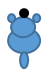 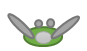 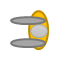 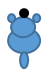 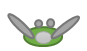 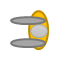              10 m               5 m                                                        Fig.             15 mFigurant sejler fører og hund 20 meter ud i vandet efter anvisninger fra konkurrencelederen. Redningskrans med reb medtages i båden. En figurant svømmer efter båden i en afstand af 5 meter båden stopper 15 meter fra land. Figuranten lægger sig passivt i vandet stadig 5 meter fra båden. Konkurrencelederen spørger, om ekvipagen er klar. Når føreren giver positiv tilbagemelding, starter konkurrencelederen momentet. Herefter placerer føreren redningskransen i vandet og båden fortsætter yderligere 10 meter. Konkurrencelederen skal give besked, når hunden må springe. Herefter giver føreren kommando til hunden om at springe i vandet, hvorefter føreren også springer i vandet. Fører og hund svømmer sammen frem til redningskransen og hunden skal tage fat i rebet. Dernæst svømmer fører og hund videre sammen til figuranten. Figurant og fører tager fat i redningskransen og lader sig begge passivt bugsere ind på land.Såfremt redningskransen af sig selv flyder mod figuranten, skal denne gribe fat i redningskransen.Tyvstart		1 pointTyggen½ - 2 pointDobbeltkommando½ - 2 pointUsikker/tøvende udførelse af momentet½ - 2 pointHunden smider apporten og samler den op igen½ - 2 pointAndet (2) omkast af et for kort kast med apporten2 pointHunden afleverer apporten på land indenfor prøveområdet3 point Hunden smider apporten på land indenfor rækkevidde fra startstedet, og føreren samler den op3 point Hunden smider apporten på land udenfor rækkevidde fra startstedet, og føreren samler den op5 point Hunden smider apporten og samler den op igen½ - 2 pointHunden afleverer apporten på land indenfor prøveområdet3 pointHunden smider apporten på land indenfor rækkevidde fra startstedet, og føreren samler den op3 pointHunden smider apporten på land udenfor rækkevidde fra startstedet, og føreren samler den op5 pointHunden smider rebet og samler det op igen	½ - 2 pointHunden smider rebet og fører lægger rebet i munden på hunden1-2 pointHunden smider rebet når den kan bunde, uden at samle det op igen5 pointHunden presser fører under svømningen	½ - 2 pointHunden smider apporten og samler den op igen½ - 2 pointHunden afleverer apporten udenfor startstedet5 pointHunden smider rebet og samler den op igen½ - 2 pointFøreren lægger rebet i munden på hunden1 pointFører springer fra båden før hunden2 pointFører svømmer hen til hunden 2 pointAndet kast2 pointTredje kast	4 pointSkraben	½ - 2 pointHunden smider undervandsapporten og samler den op igen½ - 2 pointHunden smider rebet og samler det op igen½ - 2 pointFøreren lægger rebet i munden på hunden1 pointHunden presser fører under svømningen	½ - 2 pointHunden starter med at svømme mod land inden føreren har fat i den½ - 2 pointHunden smider apporten og samler den op igen ½ - 2 pointHunden smider rebet og samler det op igen½ - 2 pointHunden smider apporten og samler den op igen ½ - 2 pointHunden flytter sig mens genstanden lægges ud2 pointSkraben½ - 2 pointHunden smider undervandsapporten og samler den op igen½ - 2 pointHunden smider rebet og samler det op igen½ - 2 pointFøreren vælger at holde rebet i hånden og lade hunden tage det derfra3 pointHunden presser fører under svømningen	½ - 2 pointHunden smider rebet og samler det op igen½ - 2 point